Конспект занятия по ознакомлению с окружающим миромТема: «Скоро зима»Цели: формировать представление о том что, дикие животные приспосабливаются к изменениям погодных условий; развивать доказательную речь, логическое мышление, воображение, мелкую моторику; воспитывать понимание того, что в природе все взаимосвязано и целесообразно; пробуждать интерес к изучению природы, к наблюдению за повадками животных и птиц.Виды деятельности: игровая, познавательно- исследовательская, речевая, двигательная, коммуникативная.Ход занятия:Воспитатель: - Скажите ребята, какое сейчас время года? (Осень)-А какое время года сменит осень? (Зима)- Правильно, а кто из вас был в зимнем лесу? Давайте вместе отправимся в зимний лес, чтобы узнать, как живут дикие животные в это время года.- В лес пришла зима, и жизнь лесных зверей изменилась. У каждого животного свой характер, давайте расскажем об этом.Дидактическое упражнение «Кто какой?»Дети стоят полукругом, воспитатель бросает мяч, а дети продолжают предложение начатое воспитателем.Злой, как… волкТрусливый, как… заяцКосолапый, как…. медведьХитрая, как… лисаЗубастый, как…. волкПрыгучая, как…. белкаКолючий, как…. ежНеуклюжий, как…. медведьРыжая, как…. лиса- Ну вот ребята, мы с вами оказались в зимнем лесу и кого же мы сможем встретить в зимнем лесу?Отгадайте загадку:Зверька узнаем мы с тобойПо двум таким приметам:Он в шубке серенькой зимой,А в рыжей шубке- летом. (Белка)(Показ картинки белки).- Почему зимой белочка меняет цвет шубки? Да, для того чтобы легче было прятаться от врагов, например от ястреба и куницы. Зимой деревья стоят без листьев, и на фоне темно- серых ветвей и стволов серая беличья шубка менее заметна, чем если бы она была рыжей. Беличья шубка не только меняет цвет она еще становится и более теплой. А в самые сильные морозы белка спит в своем дупле.Оно тоже подготовлено для зимы: еще осенью белочка натаскала туда опавших листьев, сухого мха, так что в дупле сухо, тепло и мягко.Белочка - большая труженица. К зиме она подготовила не только теплое дупло. А вы знаете что еще? Конечно, припасы, которыми она питается всю зиму. Летом и осенью она собирает орешки и желуди, сушит грибы и все это хранит в специальных кладовках- в пустых дуплах, под мхом, у старых пеньков. А еще она собирает еловые и сосновые шишки и питается их семенами. Так что голодать белочке зимой не приходится.- А кто еще из лесных жителей меняет цвет шубки к зиме? Правильно, заяц. Летом он был серым,а к зиме постепенно белеет: сначала белым становится хвост, потом задние лапы, и только потом белеют спинка и бока. Как заяц себе домик устраивает? Оказывается, у него нет отдельной норки. Зимним днем он обычно спит в снежной ямке или зарывшись в сугроб,а ночью выходит еду добывать: обгладывать кору упавших деревьев.У косого нет берлоги,Не нужна ему нора.От врагов спасают ноги,А от голода- кора.Пальчиковая игра «Зайчики».Жил был зайчик (хлопают в ладоши)Длинные ушки (показать ушки)Отморозил зайчик (сжимают и разжимают пальцы)Носик на опушке (трем носик)Отморозил хвостик (трем копчик)И поехал греться к ребятишкам в гости (крутим изображая руль)Там тепло и тихо (разводят руки)Волка нет (грозят пальцем)И дают морковку на обед (гладят живот)-У зайца много врагов в лесу.Отгадайте загадки:Какой зверь опасныйХодит в шубке красной,Снег разгребает,Мышек хватает? (лиса)(Показ картинок.)- Лиса тоже к зиме готовится. Зимой на ее лапах отрастает густая шерсть, чтобы не холодно было ступать по снегу. Ходит лиса как в валенках.На овчарку он похож:Что ни зуб, то острый нож!Он бежит, оскалив пасть,На овцу готов напасть. (волк)(Показ картинок.)Волк хоть и не меняет свою шубу, но утепляет ее. К зиме волчья шерсть становится гуще и длиннее. Это волкам необходимо, ведь они спят прямо на снегу, закрыв хвостом нос и лапы. Спят обычно днем, а ночью охотятся.- Ребята каких животных зимой в лесу не встретишь?Отгадайте загадки:Между сосен, между елокБродит тысяча иголокНо не сделать ни стежка-Все иголки без ушка! (еж)- Ребята кого мы еще не встретим зимой в лесу? Послушайте загадку и узнаете.Хозяин леснойПросыпается весной,А зимой под вьюжный войСпит в избушке снеговой. (медведь)- Ежи и медведи зимой впадают в спячку. Поэтому особых припасов на зиму они не делают,заботятся только о теплом доме для себя: еж спит в норке, утепленной мхом, сухой травой; медведь- в берлоге. Они осенью стараются наесться посытнее, чтобы всю зиму спокойно проспать.Дидактическая игра «Животные и их детеныши».-Как называются дикие животные наших лесов и их детеныши? Я называю животных, а вы должны назвать их детенышей в единственном и множественном числе.Белка - …. бельчонок, бельчата.Заяц - …. зайчонок, зайчата (как называют маму зайчат)Лиса - … лисенок, лисята (кто папа в лисьем семействе)Волк - …. волчонок, волчата (как называют маму в волчьем семействе)Медведь - … медвежонок, медвежата (кто мама у медвежат)Еж - …. Ежонок, ежата (как называют маму у ежат)Игра «Четвертый лишний» (детям предлагается исключить из перечисленных четырех слов то, которое они считают лишним. Игра проводится без опоры на наглядные пособия.)Медведь, волк, лиса, заяц (медведь единственный впадает в спячку)Кошка, медведь, заяц, белка (кошка домашнее животное, все остальные дикие)Белка, сова, лиса, волк (сова птица, все остальные звери)Волчонок, заяц, медведь, белка (волчонок детеныш, а все остальные взрослые животные).- Ребята в зимний лес мы сходили, пора возвращаться в группуИтог занятия: Где мы сегодня побывали? Вам понравилось в лесу? Про каких животных мы говорили?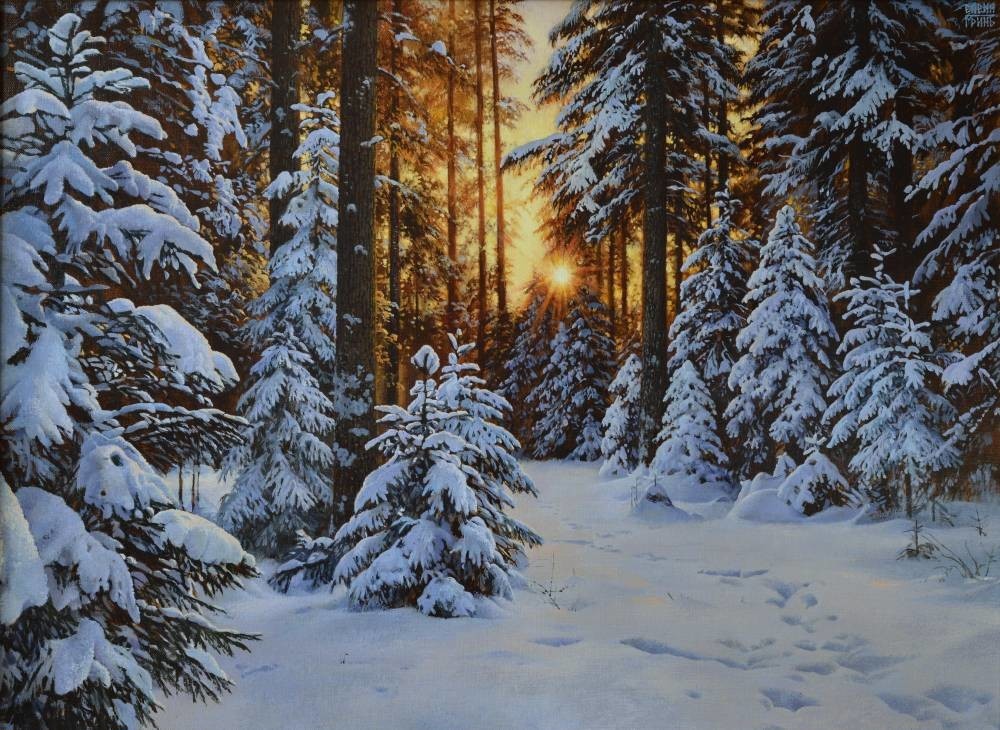 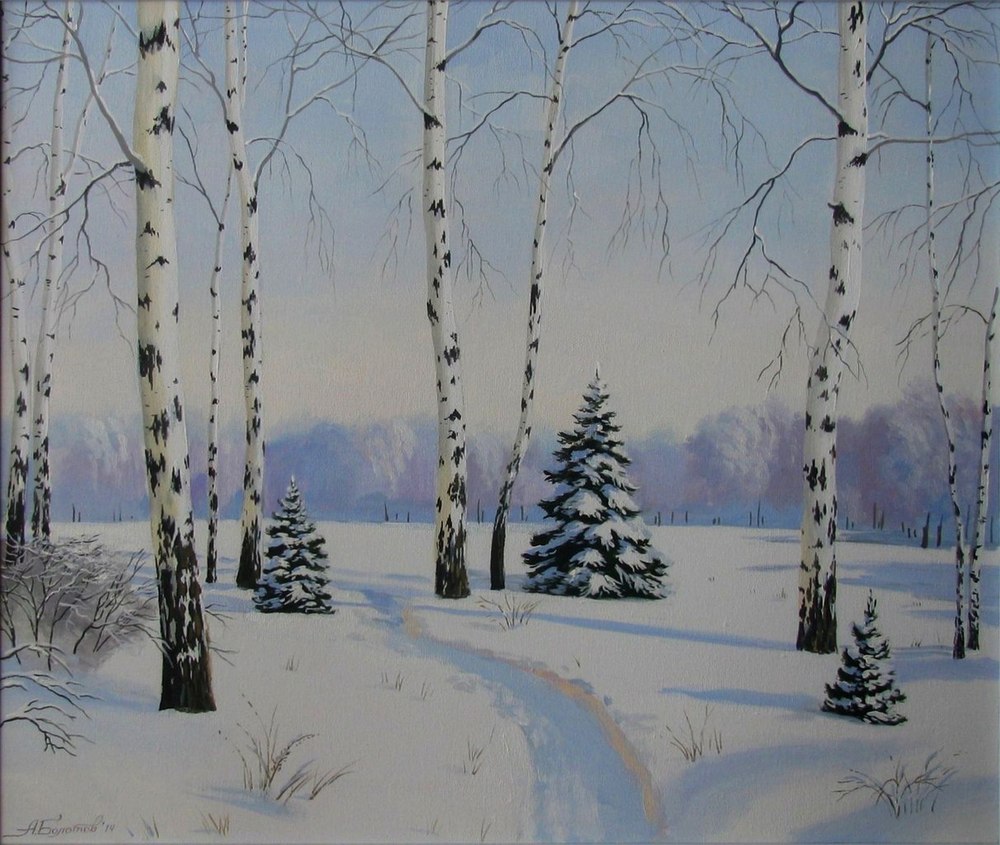 